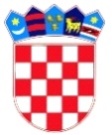 REPUBLIKA HRVATSKADUBROVAČKO-NERETVANSKA ŽUPANIJAOPĆINA TRPANJJEDINSTVENI UPRAVNI ODJELNa temelju članka 63. Zakona o komunalnom godpodarstvu /Narodne novine br.68(18 i110/18), Općina Trpanj ustrojava 		EVIDENCIJU KOMUNALNE INFRASTRUKTURE					Članak 1.Evidencija komunalne infrastructure ustrojava se za komunalnu infrastrukturu koja je navedena u članku 60. Zakna o komunalnom gospodarstvu (dalje: Zakona) 					Članak 2.Općina Trpanj raspolaže slijedećom komunalnom infrastrukturom:Nerazvstane ceteJavne prometne površine na kojima nije dopušten promet motornim vozilimaJavna parkiralištaJavne zelene površineGrađevine i uređaji javne namjene Javna rasvjetaGroblja i krematoriji na grobljimaČlanak 3.Općina trpanj ne raspolaže komunalnom infrastrukturom iz članka 60. stavka 4. i 9. Zakona pod nazivom “Javne garaže” i “Građevine namjenjen obavljanju djelatnosti javnog prijevoza”.					Članak 4.Popis Evidencije komunalne infrastructure bliže opisane u članku 2. je sastavni dio ove Evidencije i nalazi se u privitku.KLASA: 363-01/15-01/02
URBROJ:2 I 17 /07 -05/03-20 -1Trpanj, 06. veljače 2020.								Pročelnica JUO								Nada Ivanković, v.r.